CHARLES CHARLES.365309@2freemail.com  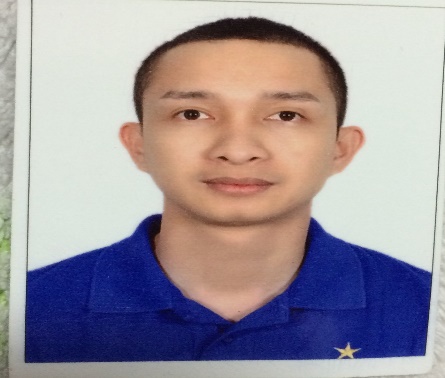 Objectives	I am looking forward to continue my career and share my knowledge and work experiences that will contribute to the success of the Company.Team PlayerLANGUAGES: English and TagalogCustomer Service Expert (can handles any Guest complain)Fast LearnerA motivated self-starter who takes the initiative, and who can work with minimal supervision.Being committed to providing a superior service to any company I work for. Fully computer literate. EDUCATIONAL ATTAINMENT	paTTS COLLEGE OF AERONAUTICS, PHILIPPINESBACHELOR OF SCIENCE IN TOURISM (UNDER GRADUATE)work experiencesCOMMI CHEFarmani café, al tayer group galleria mall, abu dhabi U.a.ejuly 2013 up to presentDuties and Responsibilities:Maintaining high standards of hygiene.Preparing the ingredients and measuring the dish ingredients and portion sizes accuratelyDealing with deliveries and stock rotationMaintain the cleanliness of the premises.Preparing dish like Pasta, Asian Cuisine and Japanese Cuisinesupervisorthe pizza company, abu dhabisaleh bin lahej groupJULY 2010 – JULY 2013	Directly supervise and coordinate activities of workers engaged in preparing and serving food. Accomplishes manufacturing staff result by communicating job expectations; planning, monitoring, and appraising job result; coaching, counseling, and disciplining employee; coordinating and enforcing system, policies and procedures.cookchillis, dubaisaleh bin lahej groupJULY 2008 - JULY 2010Duties and Responsibilities:Set up and stocking station with necessary supplies.Prepare food for services.Answer, report and follow executive or sous chef ‘s instruction.Clean up station and take care of leftover food.Stock inventory appropriately.Ensure that food comes out simultaneously, in high quality and in a timely manner.Comply with nutrition and sanitation regulations and safety standards.SUPERVISOR MANILA PHILIPPINESOCTOBER 2006 – DECEMBER 2007WAITER, RIDER, PIZZA MAKERPICOLO MONDO, MANILA PHILIPPINESAUGUST 2003 – MARCH 2004PERSONAL INFORMATIONDate of Birth		:		September 15, 1982Age			:		32Nationality		:		FilipinoCivil Status		: 		SingleReligion		: 		Roman Catholic